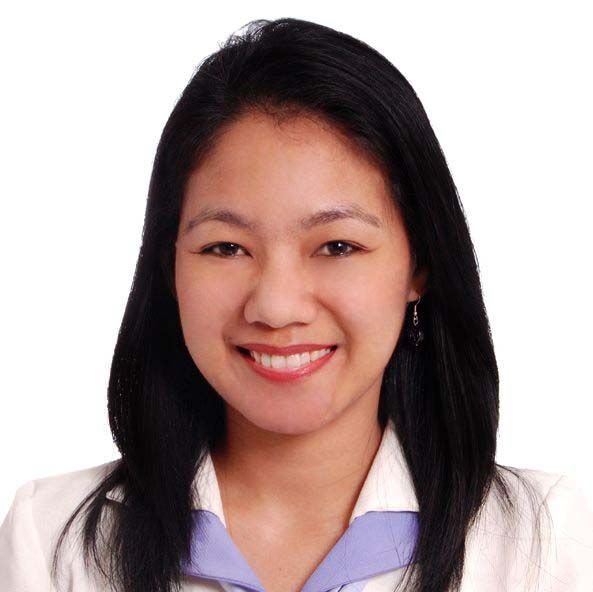 EDNA EDNA.352786@2freemail.com OBJECTIVES:	To have a career that are both challenging and fulfilling. WORK EXPERIENCE:	AMERICAN UNIVERSITY OF RAS AL KHAIMAHSheikh Saqr Bin Khalid Road, Al Burairat, RAK, UAEaurak.ac.ae Registrar Assistant – March 4, 2015 to March 15, 2017POSITION  SUMMARYAdminister registration in order to offer a high level of care and customer serviceKeep students records up to date by processing student status changes in a timely mannerPrepare the students letters needed for external parties Ensure the student’s files and records are well kept in their places safely and confidentialityData entry check up for all new enrolled students on Campus Vue SystemPerform day to day administrative duties associated with students, faculties and staffsHandle all mailing and achieving work associated with Registration OfficeReport any problems on Campus Vue to the IT Department and the system consultantsPerforms general office duties, such as ordering supplies, composing and typing correspondence, answering phone and making appointmentsReceive and process documentation such as grade reports, academic transcripts, honor list, probation and suspension lists, transfer work and courses changesRespond to Schools of Business, Engineering and Arts & Sciences (scheduling/ information/ reports., etc.)Respond proactively to students/ parents issues and concerns.AMA COMPUTER COLLEGE, INC.#123 Gen. Malvar St., Davao CitySchool Registrar (Prep School, Grade School, High School, Medical programs and College Level) - from Sept. 01, 2007 – February 28, 2015POSITION OBJECTTIVEThe School Registrar manages the enrolment process for local and international students at all entry levels to ensure that the enrolment of students of both genders from all social, racial and religious backgrounds is conducted with care and empathy and within an acceptable timeframe.The School Registrar has direct contact with the general public, staff and international students and maintains contact with a network of education organizations, agents and government bodies.The School Registrar understands and complies with the College’s strategic intent and with the goal/s and key activity/activities as articulated for this position’s team or area of work.POSITION SUMMARYManage the enrollment process for local and international students.Engage key stakeholders re changes to student enrollment & entry processesRespond to local and international enrollment queriesMaintain Bureau of Immigration (BI), TESDA, DepEd and CHED codes and related policyRepresent AMACC College at professional forums (eg. ARSCU, APSCUR, COCOPEA & PACUCOA) and exhibitionsResponsible for records management in accordance with registration and to ensure compliance.Provide accurate enrollment documentation and recordsContribute to the development of Marketing Activities - Promotes various courses offered through a scheduled Career Guidance Orientation conducted in both Private and Public Secondary Schools.Co-ordinate reporting to Bureau of Immigration, TESDA, DepEd and CHED.Work with the Director of International Students to develop and maintain reciprocal exchange programs with sister schools DUTIESThe School Registrar manages the enrollment process for both local and international students, Coordinates with Government Agencies and Officials for immediate approval of permits for newly-offered courses, government departments and education organizations to ensure that students are placed to their best advantage. The School Registrar ensures that the local and international student documentation and processes are compliant with the legislative requirements of the TESDA, DepEd and CHED and Bureau of Immigration for visa requirements as they occur.AMA COMPUTER LEARNING CENTER (Vocational Courses)2nd &  3rd floor Abecar Bldg., R. Magsaysay Ave., Davao CityBranch Registrar, from Oct. 02, 2000 – August 30, 2007Job Functions and Highlights:Attends to prompts compliance of request for records of students and other information.Prepares certification, grades, records, and releases transfer credentials, clearance, ID, Diploma and other registrar’s prescribed forms.Entertains inquiries from parents, students and other visitors regarding student’s academic records, grade problems, schedules and other student personal data information or others that need verification.Recommends for equipment purchases and supplies requisitions as needed by the department/office.Marketing Activities - Promotes various courses offered through a scheduled Career Guidance Orientation conducted in both Private and Public Secondary Schools Prepare and manage correspondence, reports and documentsAGDAO MARKET VENDORS MULTI-PURPOSE COOPERATIVE2nd floor Tadura Bldg., Agdao, Davao CityGeneral Clerk, from February, 1998 – February, 2000Job Functions and Highlights:Checks and verifies loans folders of memberRecords loans availed to its individual foldersUpdate records as often as necessaryProperty CustodianCashierCollectorEDUCATIONAL BACKGROUND:POST 	Master of Business Administration (MBA)      GRADUATE	AGUSAN INSTITUTE OF TECHNOLOGY		Butuan City, Philippines		SY 2015 - 2016  COLLEGE		Bachelor of Science in Commerce			Major in Banking & Finance			HOLY CROSS OF DAVAO COLLEGE			Sta. Ana Avenue,  Davao City			April, 1998  HIGH SCHOOL	ASSUMPTION SCHOOL OF DAVAO			J.P. Cabaguio Avenue, Davao City			March, 1994  ELEMENTARY	SAN JUAN ELEMENTARY SCHOOL			R. Castillo St.,  Davao City			March, 1990SEMINARS / TRAININGS ATTENDED:REGISTRAR’S CONFERENCEASSOCIATIONS OF REGISTRARS OF SCHOOLS COLLEGES AND UNIVERSITIES TECHNICAL VOCATIONAL TRAINING INSTITUTIONS REGION XISponsor: ARSCU-TVTI, XI February 17-18, 2014CHED XI CONFERENCE WITH REGSITRAR & MIS STAFFJuly 30, 2013REGIONAL ORIENTATION FOR EDUCATION SERVICE CONTRACTING & TEACHER’S SALARY SUBSIDY FOR SY 2012-2013April 23, 2013REGISTRAR’S CONFERENCEASSOCIATIONS OF REGISTRARS OF SCHOOLS COLLEGES AND UNIVERSITIES TECHNICAL VOCATIONAL TRAINING INSTITUTIONS REGION XISponsor: ARSCU-TVTI, XI February 20-21, 2013CONFERENCEFOR PRIVATE SCHOOLS ADMINISTRATORS AND REGISTRARSSponsor: DEPARTMENT OF EDUCATION February 20, 2012THIRD REGIONAL GENERAL ASSEMBLY OF SCHOOL ADMINSTRATORSSponsor: PRIVATE SECONDARY SCHOOLS ADMINISTRATORS ASSOCIATION OF THE PHILIPPINES – REGION XI February 3, 2012REGISTRAR’S CONFERENCEASSOCIATIONS OF REGISTRARS OF SCHOOLS COLLEGES AND UNIVERSITIES TECHNICAL VOCATIONAL TRAINING INSTITUTIONS REGION XISponsor: ARSCU-TVTI, XI February 15-16, 2012ONE-DAY ORIENTATION SEMINAR2010 Revised Manual of Regulations for Private Schools in Basic EducationSponsor: Department of Education / DACSJune 30, 2011REGISTRAR'S CONFERENCEPATERNOS RESTAURANT, ROXAS BOULEVARD, DAVAO CITYSponsor: TESDA – Technical Education and Skills Development Authority March 25, 2011REGISTRAR’S CONFERENCEASSOCIATIONS OF REGISTRARS OF SCHOOLS COLLEGES AND UNIVERSITIES TECHNICAL VOCATIONAL TRAINING INSTITUTIONS REGION XISponsor: ARSCU-TVTI, XI February 16-17, 2011PRODUCTIVITY AND QUALITY IN PRIVATE SCHOOLS:DAVAO ASSOCIATION OF COLLEGES & SCHOOLS, INC.COORDINATING COUNCIL FOR PRIVATE EDUCATION ASSOICATIONS- REGION XII (COCOPEA)AUGUST 13-14, 2009			SCHOOL IMPROVEMENT PLANNINGDAVAO ASSOCIATION OF COLLEGES & SCHOOLS, INC.COORDINATING COUNCIL FOR PRIVATE EDUCATION ASSOICATIONS- REGION XII (COCOPEA)DACS SEMINAR CENTERJUNE 2-4, 2010THE COORDINATING COUNCIL OF PRIVATE EDUCATION ASSOCIATIONS (COCOPEA)- REGION XIBROKEN SHIRE COLLEGE, DAVAO CITYSponsor: COCOPEA/DACSFebruary 18-19, 2010REGISTRAR’S CONFERENCEASSOCIATIONS OF REGISTRARS OF SCHOOLS COLLEGES AND UNIVERSITIES TECHNICAL VOCATIONAL TRAINING INSTITUTIONS REGION XISponsor: ARSCU-TVTI, XI February 17-18, 2010REGISTRAR’S CONFERENCESOCIAL HALL, UNIVERSITY OF SOUTHEASTERN PHILIPPINESSponsor: CHED – Commission on Higher Education August 13, 2009THE COORDINATING COUNCIL OF PRIVATE EDUCATION ASSOCIATIONS (COCOPEA)- REGION XIBROKEN SHIRE COLLEGE, DAVAO CITYSponsor: COCOPEAAugust 13 &14 2009EDUCATION SERVICE CONTRATING & VOUCHER SYSTEM CONTRATING ORIENTATIONGRAND MEN SENG HOTEL PITCHON ST., DAVAO CITYSponsor: DACSJuly 2 & 3, 2009EDUCATORS’ AND CORPORATE FRONTLINERS’ PUBLIC SPEAKING AND ORIENTATION OF CORPORATE POLICIESAUDIO VISUAL ROOMSponsor: AMA COMPUTER COLLEGE, INC.June 11, 2009ASSOCIATION OF RESGITRARS OF SCHOOLS COLLEGES AND UNIVERSITIES, INC. (ARSCU XI)BROKENSHIRE RESORT CONVENTION CENTER, DAVAO CITYSponsor: ARSCU XIFebruary 26 & 27, 2009 CONFERENCE WITH REGISTRARS, LIASON OFFICERS, FINANCE OFFICERS, & SCHOLARSHIP COORDINATORSUSP-SOCIAL HALL, OBRERO, DAVAO CITYSponsor: CHED – Commission on Higher EducationJuly 22, 2008COORDINATING COUNCIL OF PRIVATE EDUCATION ASSOCIATIONS - REGION XIREGENCY INN, VILLA-ABRILLE ST., DAVAO CITYSponsor: COCOPEAJuly 18, 2008PUBLIC HEARING CUM ORIENTATION FOR MINDANAO SCHOOL REGISTRARS ON THE NEW ELECTRONICS, VERIFICATION AND CERTIFICATION SYSTEM (EVCS)GRAND CAPRICE RESTAURANT, LIM KET KAI CENTER, CAGAYAN DE ORO CITYSponsor: CHED – Commission on Higher EducationJuly 11, 2008CHED CONFERENCE WITH THE HIGHER EDUCATION INSTITUTIONS (HEIs) IN REGION XIGRAND REGAL HOTEL, LANANG, DAVAO CITYSponsor: CHED – Commission on Higher EducationJuly 03, 2008FRONTLINERS DEVELOPMENT PROGRAM & RE-ORIENTATION OF CORPORATE POLICIES#123 GEN MALVAR ST., DAVAO CITYSponsor: AMA Computer College, Inc.June 2 & 3, 2008 TESDA MEETING REGARDING PC OPERATIONS SCHOLARSHIPRTC, KPVTC DAVAO, BUHISAN, TIBUNGCO, DAVAO CITYSponsor: TESDA – Technical Education and Skills Development Authority April 28, 2008REGISTRAR'S CONFERENCEPATERNOS RESTAURANT, ROXAS BOULEVARD, DAVAO CITYSponsor: TESDA – Technical Education and Skills Development Authority June 04, 2007TVET ADMINISTRATORS CONFERENCEPATERNOS RESTAURANT, ROXAS BOULEVARD, DAVAO CITYSponsor: TESDA – Technical Education and Skills Development Authority July 22, 2005THE ASSOCIATION OF RESGITRARS OF SCHOOLS COLLEGES AND UNIVERSITIES, INC. (ARSCU)GARDEN OASES RESTAURANT, PORRAS ST., BO. OBRERO, DAVAO CITYSponsor: ARSCUFebruary 17 & 18, 2005 DAVAO CITY/SUR TVIS REGISTRARS CONFERENCEGREEN HEIGHTS BUSINESS & CONVENTION CENTER DIVERSION ROAD BUHANGIN DAVAO CITYSponsor: TESDA – Technical Education and Skills Development Authority May 15, 2002ORIENTATION-WORKSHOP ON UTPRAS OMNIBUS AMENDATORY GUIDELINESGREEN HEIGHTS BUSINESS & CONVENTION CENTER DIVERSION ROAD BUHANGIN DAVAO CITYSponsor: TESDA – Technical Education and Skills Development Authority December 19, 2000SKILLS:	Proficient in MS Office Application. Windows flat forms like Windows XP, Vista, Windows 98 and Oracle (PSCS Portal).  Computer basic concepts and installation, work around on Microsoft office application from Word, Excel & PowerPoint.  Can type 40 wpm.  Arithmetic programming sheet on Excel.PERSONAL INFORMATION:			Age		:	39 years old			Date of Birth 	:	May 14, 1977			Place of Birth	:	Davao City, Philippines 			Gender		:	Female			Civil Status	:	Married			Height		:	5’4 inches tall			Weight		:	58 kls.			Citizenship	:	Filipino			Religion	:	Roman Catholic